Föreningens VisionVi vill öka samhällets kunskaps om synnedsättning och synskadadePåverka samhället så att det blir tillgängligt för personer med synnedsättning genom att tillgodose individuella behov. Medvetandegöra personer med synnedsättning om föreningens verksamhet och stödStärka medlemmarnas tro på sin kapacitet och aktivera demMinska det digitala utanförskapet. Strategiska utvecklingsmål (Mål)Välmående människor vars inneboende resurser växer Föreningens verksamhet syftar till att stödja personer med synnedsättning och deras anhöriga som är i en utsatt situation. Stödet till dessa grupper främjar välmående hos dem så som beskrivs i ”Utvecklings – och hållbarhetsagenda för Åland”.Alla känner tillit och har verkliga möjligheter att vara delaktiga i samhälletFöreningen verkar för ett jämställt samhälle där tillgänglighet, även digital, och ekonomisk jämställdhet gäller även den som drabbats av den funktionsnedsättning en synnedsättning innebär. Föreningen tar tillvara drabbades och anhörigas erfarenheter och åsikter och verkar för att deras röst ska bli hörd av beslutsfattare och ansvariga. Föreningens rådgivningsverksamhet och informationsverksamhet bidrar till att främja kunskap och delaktighet i samhället så som beskrivs i ”Utvecklings – och hållbarhetsagenda för Åland”.Hållbara och medvetna konsumtions- och produktionsmönsterFöreningen jobbar kontinuerligt för att öka medvetenheten om tekniska hjälpmedel och möjligheterna att ta del i samhället digitalt. Genom att öka medlemmarnas digitala säkerhet och vilja att använda dator/läsplatta minskar konsumtionen av tryckta hjälpmedel. På så sätt kan till exempel papperskonsumtionen minskas och konsumtionen av varor och tjänster blir mer hållbar. ProfilEn varm och öppen social gemenskapVerksamhetscentret Ankaret är öppet för alla, både synskadade och seende personer. Tröskeln för att söka kontakt till föreningen ska vara låg och kansliets flexibilitet ger en ökad tillgänglighet och möjlighet att ta kontakt. Föreningen och dess medlemmar ska verka som ett stöd för den som drabbas av synnedsättning och även dess anhöriga.SjälvständighetGenom att ständigt stärka våra personliga resurser stimuleras vi till en ökad självständighet och ett ökat välbefinnande. Föreningens verksamhet ska syfta till att stärka friskfaktorer och minimera riskfaktorer för personer med synnedsättning för att möjliggöra ett självständigt liv.FrivillighetFöreningens huvudsakliga verksamhet bygger på frivilligarbete och stödjande gemenskap. Stödjande medlemmar hjälper och ledsagar synskadade personer på ett förtroendefullt sätt såväl inom som utanför föreningens verksamhet. VerksamhetsidéÅlands Synskadade ändamål är att fungera som intresse- och kontaktförening och som serviceproducent för synskadade inom dess verksamhetsområde. Föreningen verkar för att synskadade personer får likvärdiga levnadsförhållanden som andra medborgare i socialt, kulturellt och ekonomiskt hänseende. Föreningen strävar efter lika rättigheter för alla.Verksamheten Ålands Synskadade har sedan 2008 en verksamhetsledare. Sedan 2019 är denne anställd på 80%. 2020 inleddes även ett projekt med en 50% tjänst som IT- och taltidningsstöd. Avsikten är att efter projektperiodens utvärdering införliva IT-tjänsten i den ordinarie verksamheten. 2023 års temaFinlands Svenska synskadade har varje år ett tema. Temat för år 2023 bestäms på höstmötet i november. Under 2022 hade Åland temat Synas utan att se. År 2022 är temat Vi kan – med stöd och kunskap!. Tanken är att under året fokusera på att öka medlemmarnas kunskap om hjälpmedel genom stöd och kunskap samt att genom synlighet i media öka kunskapen kring personer med synnedsättning för myndigheter och allmänheten . FöreningenFöreningens verksamhet omfattar:Social samvaro och rekreationInformation och utbildningHandledning och stödSamarbete Tillgång till informationProjektIt- och taltidningsstödÅländska talböcker50-års jubileumIntressebevakningSocial samvaro och rekreationFöreningens mötesplats, Ankaret, har en central roll i verksamheten. Huset är en trygg och välkänd miljö. Här ges bl.a möjlighet till utbildning, rekreation och social samvaro för medlemmar och anhöriga. Föreningens verksamhetscenter ägs av Förbundet Finlands Svenska Synskadade. Ålands Synskadade r.f. står för driftskostnaderna. Under 2023 befaras driftskostnaderna öka markant på grund av höjda el-priser. Föreningens verksamhet inom området social samvaro och rekreation består av återkommande aktiviteter med sommar- och juluppehåll, evenemang, kurser, festligheter och omvårdnad. Exempelvis planeras en må bra dag och en resa till hjälpmedelsföretaget Aviris i Helsingfors.Information och utbildningUnder året planeras information och utbildning för medlemmar, anhöriga, myndigheter och skolor i form av kurser som till exempel temadagar kring punktskrift och uppföljning av anhörigdagarna 2022.Föreningen vill skapa en expertgrupp som gratis kan utvärdera hur väl en miljö fungerar för synskadade.Avsikten är att under året erbjuda kurser i telefon- och datoranvänding för synskadade. Dels i grupp, dels individuellt. Även personalen ges möjlighet att utbilda sig enligt önskemål. Därutöver uppmärksammar föreningen återkommande dagar som berör föreningens verksamhetsområde så som ögats dag och internationella funktionshindersdagen.Handledning och stöd Handledning och stöd till personer med synnedsättning erbjuds kostnadsfritt bland annat genom:FSS rehabiliteringsrådgivare som regelbundet besöker Åland och gör hembesök enligt önskemål, diskuterar med den synskadade om olika problem, provar ut hjälpmedel, informerar om aktuella kurser, stöder samt informerar om samhällets serviceutbud i övrigt.”Öppen synrådgivning” tillsammans med FSS.Stödjande medlemmar utför ett värdefullt och mycket viktigt frivilligt arbete som stöd och ledsagare både inom och utanför föreningens verksamhet.Tekniskt stöd för de medlemmar som har svårt att tillgodogöra sig information via t ex en skriftlig manual.Pröva på – teknisk utrustning. Föreningen har utlåning av teknisk utrustning för de medlemmar som vill testa på innan de köper egen eller för personer som bara tillfälligt har behov av hjälpmedel och anser att ett eget inköp är onödigt.Uppsökande verksamhet – till exempel till äldreboenden. Det finns förutsättningar att bland annat installera taltidningar på äldreboende. Det finns säkert ytterligare saker som föreningen kan göra för synsvaga på äldreboende. Det finns även andra grupper i samhället där föreningen kan gå in och stödja.SamarbeteFöreningen fungerar som synskadade personers språkrör gentemot allmänheten och myndigheter. Samarbete med andra föreningar och organisationer i frågor och aktiviteter som berör funktionshindrade personer är en viktig del av föreningens sätt att arbeta. Föreningen önskar att under 2023 vara representerad i:Ålands Handikappförbunds styrelseÅlands Handikappförbunds tillgänglighetsgrupp och/eller yttrandegruppFörbundet Finlands Svenska Synskadades styrelseFörbundet Finlands Svenska Synskadades punktskriftsgruppFörbundet Finlands Svenska Synskadades erfarenhetstalareEtt nära och värdefullt samarbete finns också med ÅHS synterapeut och Folkhälsan på Åland. Därutöver önskar föreningen vara en tillgång för såväl myndigheter som privata aktörer genom att erbjuda att lämna utlåtanden eller bidra med kunskap ur föreningens medlemmars perspektiv. Att samarbeta med andra föreningar som verkar inom samma område som Ålands synskadade är en viktig del av verksamheten. Ålands synkade lånar ut sina lokaler gratis till medlemsföreningar i handikappförbundet. Tillgång till informationTaltidningen ger synskadade personer på Åland möjlighet att läsa landskapets båda dagstidningar. Lokaltidningarna utkommer digitalt på utgivningsdagen. Taltidningstjänsten gör det även möjligt för användaren att prenumerera på anda tidningar från Finland så som till exempel Hufvudstadsbladet. Du kan lyssna på dina prenumerationer via en speciell Daisy-spelare med få och stora knappar eller med appar via en dator/läsplatta/telefon.Daisyspelare/appen kan också användas för att läsa böcker. Att ha en fungerande Daisy-spelare/app gör att den synskadade kan vara mer aktiv och delta i samhället på mer likvärdiga villkor då information inhämtas på ett för synskadade mer tillgängligt sätt.Föreningen planerar att under året ta i bruk sin mediastrategi. I strategin ingår bland annat att starta upp en Facebooksida för att få ut information såväl till medlemmar som till utomstående.ProjektIT- och taltidningsstödFöreningen har genom ett projekt utökat stödet när det gäller IT och ny teknik samt även kombinerat denna tjänst med taltidningsstödet. För att ge synskadade möjligheter att använda den teknik som finns tillgänglig och för att underlätta vardagen, ser föreningen en stor vinst med att samma person kan vara ett stöd både gällande IT- samt taltidningsfrågor. De viktiga Daisyspelarna (som ofta behövs för att kunna lyssna på taltidningen) installeras och underhålls av föreningens taltidnings-stödperson som även gör hembesök hos nya prenumeranter, ger instruktioner om hur Daisyspelaren fungerar och svarar på frågor. Ett förtroende etableras mellan användare och stöd och tröskeln att prova på nya tekniska lösningar blir lägre. Under 2023 fortsätter föreningen med arbetet att minska det digitala utanförskapet. Vi fortsätter vidareutveckla de möjligheter som tekniken kan ge synskadade till exempel genom röststyrd teknik, signalteknik och appar som beskriver omgivningen. Föreningen har bygt upp en stabil grund av hårdvara som finns på plats för visning och utlåning.För att nå människor behövs en person som är stationerad på Åland och som kan göra hembesök hos de medlemmar som behöver ha hjälp med tekniska problem och finns nära till hands – dvs låg tröskel att begära hjälp/våga testa.Åländska talböckerÅlands Synskadade r.f har i samarbete med Mariehamns Stadsbibliotek ett projekt med inläsning av åländska böcker. Inläsningen sker i Daisy-format och med lokala inläsare. Tillgängligheten av åländsk litteratur och till det åländska samhället ska vara lika för alla människor. Bokprojekt är en del av att åstadkomma tillgänglighet för synskadade. Val av litteratur som ska läsas in bestämmer föreningen tillsammans med biblioteket. Litteraturen kan vara både skönlitteratur, romaner, fakta- och historieböcker mm. Böckerna blir tillgängliga för synskadade och produceras i endast ett exemplar vilket utlånas på biblioteket. Projektet är för närvarande tänkt att pågå i fem år. Första året var 2019 och beräknades pågå till 2023 men på grund av pandemin 2020-21 kan det hända att projektet behöver förlängas.IntressebevakningAtt bevaka intressen och rättigheter samt att påverka tillgängligheten i samhället för personer med synnedsättning ingår som en del i verksamhetsledarens uppgifter. Intressebevakningen sker genom inhämtning av kommunala, regionala och nationella styrdokument så som handlingsplaner, lagstiftning och liknande. Verksamhetsledaren tillgodogör sig ny lagstiftning och andra aktualiteter kontinuerligt genom bevakning, samarbete, nätverkande och fortbildning. Intressebevakning är till för att förbättra förhållandena för personer med synnedsättning och deras anhöriga samt för yrkesverksamma inom området. Inom området för intressebevakning ryms också att medverka till en kvalitativ utveckling av stödet och omsorgen i landskapet i samverkan med andra föreningar, organisationer och samhällsinstanser.Ålands synskadade avser att fortsätta delta aktivt i Handikappförbundets yttrandegrupp och intressebevakningsgrupp. Grupperna används flitigt som bland annat remissinstans och ämnar utlåtanden och bevakar myndigheternas arbete med att bl.a. tillgängliggöra offentliga miljöer för funktionsvariationer samt att deras arbete uppfyller FN:s konvention om rättigheter för personer med funktionsnedsättning.2023 är det valår och föreningen kommer tillsammans med de andra medlemsföreningarna i Ålands handikappförbund uppmärksamma valåret och frågor som är viktiga för våra medlemmar.PolicydokumentFöreningen har utarbetat en jämställdhetspolicy i enlighet med Landskapets anvisningar samt även utarbetat drog- och alkoholpolicy och antimobbningspolicy. Dokumenten bifogas verksamhetsplanen.HållbarhetsarbeteFöreningen arbetar för att uppfylla följande mål i Landskapets hållbarhetsdokument ”Utvecklings – och hållbarhetsagenda för Åland”.Välmående människor vars inneboende resurser växer Alla känner tillit och har verkliga möjligheter att vara delaktiga i samhälletHållbara och medvetna konsumtions- och produktionsmönsterVerksamhetsplanen är godkänd av styrelsen för Ålands Synskadades r.f. den 28.09.2022Förklaringar och fördjupningar till verksamhetsplanenFöreningens Vision- Fördjupning 	8Personalen och lokalen	9Verksamheten	10Årsaxel	12Föreningens Vision - fördjupningGenom att ge människor en ökad kunskap om synproblem och berätta om hur vardagen för en synskadad ser ut skapar vi ett samhälle som tänker på och tillgodoser olika människors behov. Den offentliga sektorn bör vara ett föredöme och ställa krav på tillgänglighet och användbarhet vid upphandling till exempel av IT-system och offentliga miljöer där FN:s konventionen om rättigheter för personer med funktionsnedsättning skall beaktas.En av föreningens visioner är att kunna bidra till att behov för synskadade med väldigt individuell problematik och specifika behov tillgodoses. Att kunna erbjuda ett utbud av praktiska möjligheter såsom till exempel syntolkning samt ledsagning till olika evenemang. Föreningen kan hjälpa till att göra samhället tillgängligt.Information om föreningens verksamhet och stöd för synskadade, även lindrigt synskadade kan öka antalet medlemmar eller aktivera befintliga medlemmar. Genom att aktivt delta i föreningens verksamhet berikar personen sitt sociala och kulturella liv, stärker tron på sig själv och skapar ett nätverk runt sig för ökad livsglädje och motivation. Med våra ledsagare samt syntolkar kan flera personer förmås att delta, vilket är viktigt för psykisk- och fysisk hälsa.Genom att hjälpa till att öka användandet av teknologi som hjälpmedel och arbeta för att hitta kostnadseffektiva lösningar kring hjälpmedel vill föreningen öka människors förutsättningar att utnyttja informations- och kommunikationsteknologins möjligheter oberoende av funktionshinder, ålder eller kön. IT-lösningar går idag relativt enkelt att anpassa om utformaren har kunskap.  Strävan är att minska det digitala utanförskapet. Detta nås genom påverkansarbete, samarbete samt information.Personalen och lokalenKanslietFöreningens verksamhetsledare är en förutsättning för att kunna förverkliga föreningens vision, utveckla verksamheten och få vardagen att fungera. För att kunna hålla en bra service speciellt för medlemmar är det en förutsättning att kansliet är bemannat regelbundet och ofta. Förutom kontakt med medlemmar och intressenter sköter verksamhetsledarenn om verksamheten så som träffar, utbildningar, hjälp och information. Verksamhetsledarenn bevakar och informerar omvärlden samt ser till att synskadades röst blir hörd. Verksamhetsledarenn fungerar som sekreterare vid styrelsens möten, förbereder ärenden och verkställer de beslut som styrelsen tagit samt handhar all övrig administration. IT- och taltidningsstödFöreningen har under hösten 2020 anställt ett IT- och taltidningsstöd på deltid, ca 18 timmar per vecka i ett treårigt projekt som efter projekttiden är tänkt att permanent ingå i verksamheten. Föreningen har genom projektet möjlighet att stödja medlemmarna tekniskt på ett helt nytt sätt. Vi ser vikten av att ha hjälpen nära till hands och på så sätt bli en trygg med att testa ny teknik. Många medlemmar har kontakt med vår stödperson och begär hjälp – vi ser att deras vilja och förmåga att vara digitalt delaktiga ökat markant. Tjänsten gör stor skillnad!TillgänglighetÅlands synskadades lokal är tillgänglig och evenemang genomförs på ett för alla tillgängligt sätt. Lokalen är utrustad med handikapptoalett, hörselslinga, låga trösklar och öppen planlösning. Ett arbete pågår ständig med att förbättra tillgängligheten. Därutöver är lokalen även fri från parfymerade kemikalier. Däremot vistas ledarhundar regelbundet i lokalen men den städas varje vecka. DriftskostnaderÅlands synskadade äger inte sin lokal. Det gör förbundet Finlands Svenska Synskadade (FSS). Föreningen står för driftskostnaderna. Under 2023 är att vänta betydligt högre kostnader för att driva verksamhetscentrets lokaler. Ökningen kan röra sig om närmare 50% jämfört med föregående år. Ökningen kommer att påverka övriga aktiviteter. En åtgärd för att minska konstaderna är att föreningen kommer att anhålla hos ägaren FSS att sätta upp solpaneler på verksamhetscentret.  Föreningen strävar efter att hitta energismarta lösningar som är bättre för miljön. Ett steg i arbetet är att byta ut gammal utrustning så som vitvaror och luftvärmepumpen mot nyare engerigsnålare alternativ samt se över hur byggnaden värms upp och optimera parametrarna mellan golvvärme och luftvärmepumpens inställningar.Föreningen lånar i dagsläget ut lokalen gratis till andra medlemsföreningar i Ålands Handikappförbund. Avsikten är att hålla utlåningen gratis för att gynna samarbetet och öka användningen av utrymmena.VerksamhetenMer konkret planeras följande aktiviteter för år 2023:Återkommande aktiviteter med sommar- och juluppehåll.Borstbindning en gång per vecka. Borstarna säljs för att finansiera medlemsaktiviteter.Simning i Folkhälsans Allaktivitetshus en gång per vecka.Teknikdagar och träffar ett par gånger per termin.EvenemangTemakvällar där ett aktuellt ämne så som välmående, aktuella frågor eller fritidsaktiviteter. Gärna med en inbjuden sakkunnig. Må bra dag / relaxdag hyra bastu och prata fritt – kanske massage, Havsvidden har bra upplägg, en gångSyntolkade evenemang såsom: Teater, film, konsert, fotboll m.m. Minst tre gånger.Möjlighet för medlemmarna att delta i förbundet Finlands Svenska Synskadades verksamhet så som lägerverksamhet, utbildningar och möten.KurserIntroduktionskurs för nya medlemmar, 2 gånger Kurser efter önskemål. Studiecirklar – starta upp och föra samman de som har samma intresse / behov så att de kan träffas och diskutera gemensamma frågor. Exempelvis bok-, punktskrifts- eller gråstarrscirklar.Diskussionscirkel – målet är att under hösten 2023 starta upp en diskussionscirkel för personer med synnedsättning. Utmaningen är att hitta en bra ledare för cirkeln. Önskvärt om ÅHS eller FSS är med och startar/drar.FestligheterVårfest på Ankaret eller på annan platsJulfest på Ankaret eller på annan platsEn utflykt på Åland (eller resor till närregionen om möjlighet finns).En resa till hjälpmedelsföretaget Aviris i Helsingfors och bomässan i Lovisa 1-3 augustiOmvårdnadFotvård – Tre gånger per termin erbjuds fotvård till ett subventionerat pris i Ankarets lokaler. Fötterna kan vara svåra att vårda själv och att ta hand om när man inte ser. Försummad fotvård kan leda till stora problem. Friskvården är till för alla medlemmar.Motion - prata eller visa vikten av att röra på sig tillsammans med andra aktörer inom områdena hälsa, äldre och /eller funktionsnedsättning. Förslagsvis koncentreras blindveckan i november kring temat motion.KurserWorkshopar kring it. T.ex röstmemo/digitala anteckningarPunktskrift: FSS avser att i maj genomföra tema dagar kring punkskrift i samarbete med föreningen.Anhörigdagar: uppföljning på anhörigdagarna som hölls 2022Samhällsinformation om synskador och synskadadeSkapa en expertgrupp Gruppen ska kunna erbjuda att gratis komma och utvärdera hur väl en miljö fungerar för synskadade. Gärna tillsammans med en av erfarenhetstalarna och Finlands svenska synskadades (FSS) Rehabiliteringsrådgivare. Skolornas låg- och mellanstadieklasser erbjuds ett besök där erfarenhetstalare informerar om hur det kan vara att leva med en synskada och hur man bemöter en person med synskada. Besöken görs tillsammans med Finlands svenska synskadade. Delta med information och försäljning vid mässor och evenemang lämpliga för ändamålet.Dagar som uppmärksammasInternationella ledarhundarnas dag uppmärksammas den sista onsdagen i april på många håll i världen. På Åland har vi idag fyra stycken ledarhundar som är en viktig del av vardagen för den synskadade. Ögats dag firas andra torsdagen i oktober.Vita Käppens dag firas den 15 oktober. Blindveckan i november uppmärksammas i samarbete med FSS.Internationella funktionshinderdagen firas den 3 december för personer med funktionsnedsättning, i samarbete med Ålands Handikappförbund.UtbildningKurs i telefonvändning samt datoranvändning för personer som använder eller som vill använda tekniska synskadehjälpmedel. Individuell undervisning för personer som använder skärmläsnings-program med tal. I de fall då det inte är möjligt för synskadade personer att dra nytta av allmänna IT-lösningar erbjuder föreningen specialtjänster som främjar synskadades jämlikhet och delaktighet i informationssamhället. Serviceutbudet omfattar hjälp med telefon- surfplatta- och datoranskaffning samt IT-stöd som kan ges av föreningens IT-stödperson.Utbildning för föreningens personal sker under året, utbildningen fastslås efter att personalen lämnat in önskemål.ÅrsaxelJanuariStatistik för 2022 lämnas in till FSS9.1 Verksamhetscentret öppnar efter jul och nyårshelgen12.1 Borsbindningen börjar13.1 Simningen börjarVecka 4 – uppföljning på anhörigdagarna 2022FebruariMedlemmar till expertgruppen efterlysesTvå fotvårdsdagarV 6 Telefon och datorträff22.2. IT-dropp in dag på HandicampenMarsExpertgruppen utses och har sin första träffNågon syntolkning?V10 Telefon och datorträff17.3 Fredag, Må-bra-dag samt motionsdagV 13 Workshop kvällstid kring IT (tex röstmemon)13.3 Bokslut klart och tas upp på nästa styrelsemöteAprilAnsökan till svenska blindgården – kan ändra i och med ny styrelseTvå fotvårdsdagarExpertgruppen utför sitt första uppdragV 14 uppföljning på anhörigdagarna 2022V 15 Telefon och datorträff20.4 Torsdag, Vårmöte26.4 Utflykt (på Ledarhundsdagen)MajTemadagar kring punktskriftV 18 MotionsdagV 19 Telefon och datorträff12.5 Simningen slutarV 21 Vårfest (samt introkurs för nya innan festen)JuniTvå fotvårdstillfällenNågon syntolkning – tex sommarteaterVerksamhetscentret stänger för sommaren torsdagen den 22 juniAnhållan till FPA om ersättning för företagshälsovårdJuliHantverkardagar – borstbindarnaAugustiTvå fotvårdsdagar1-3.8 Resa till Helsingfors, Aviris och Bostadsmässan i Lovisa7.8 Rekreationsdag för anställda9.8 onsdag, Verksamhetscentret slår upp dörrarna igen efter sommarenSeptemberSkolbesök tillsammans med FSSV 36 MotionsdagV 37 Telefon och datorträff21.9 torsdag, IT-Drop in ÅHFNågon syntolkad utställning?OktoberSkolbesök tillsammans med FSSTvå fotvårdsdagarV 41 telefon och datorträff12.10 Ögats dag15.10 Vita käppens dag – en söndag15.10 PAF-ansökan lämnas inV3 Workshop kring it – till exempel röstmemonNovember Ansökan till Svenska Kulturfonden Ansökan till Blindgården – datum för ansökan kan ändra i och med nya styrelsen.V 45 Telefon och datorträffV 46 – antagligen blindveckan eller eventuellt veckan före men Temat är motion med flera tillfällen att testa på olika former av motion under veckan21.11 HöstmöteV48 Introkurs för nya medlemmarDecemberNågon syntolkning?3.12 Internationella funktionshinderdagen, en söndag15.12 Julfest, en fredag18.12 Verksamhetscentret stänger över jul och nyår.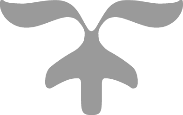 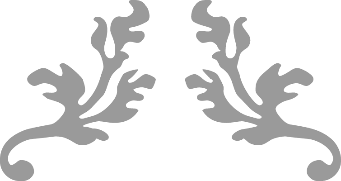 